7ª Commissione CULTURA SENATO (Istruzione pubblica, beni culturali, ricerca scientifica, spettacolo e sport) XVIII Legislatura (dal 23 marzo 2018)Presidente 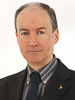 PITTONI Mario 				L-SP-PSd'Az Vicepresidenti 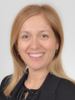 MONTEVECCHI Michela			M5S 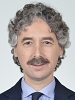 VERDUCCI Francesco			PD Segretari 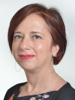 GRANATO Bianca Laura			M5S 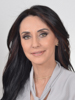 ALDERISI Francesca			FI-BP Membri 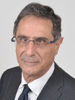 BARBARO Claudio				L-SP-PSd'Az 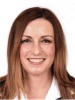 BORGONZONI Lucia			L-SP-PSd'Az 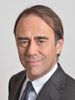 CANGINI Andrea				FI-BP 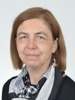 CORRADO Margherita			M5S 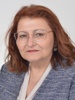 DE LUCIA Danila				M5S 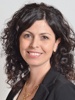 FLORIDIA Barbara				M5S 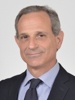 GIRO Francesco Maria			FI-BP 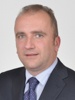 IANNONE Antonio				FdI 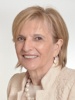 IORI Vanna					PD 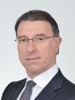 LANIECE Albert				Aut (SVP-PATT, UV) 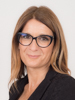 MALPEZZI Simona Flavia			PD 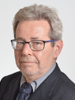 MARILOTTI Gianni				M5S 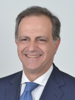 MOLES Giuseppe				FI-BP 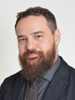 RAMPI Roberto				PD 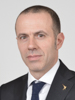 ROMEO Massimiliano			L-SP-PSd'Az 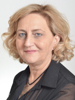 RUSSO Loredana				M5S 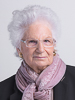 SEGRE Liliana				Misto 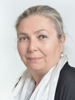 VANIN Orietta			M5S 